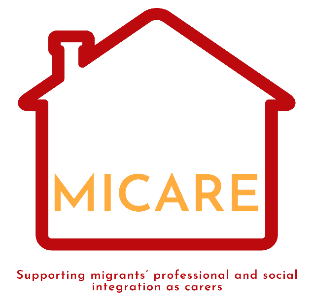 Objectifs de ces directives..Bienvenue !Ce guide est destiné aux professionnels de l’orientation et de la formation intéressés par le contenu du projet MiCare.Le projet MiCare a mis au point un ensemble d’outils visant à favoriser l'intégration des personnes migrantes dans le secteur de l’accompagnement des personnes âgées. Ce guide pratique vous aidera à comprendre comment utiliser les outils de ce projet, notamment l'outil de positionnement MiCare ainsi que le kit de formation de MiCare.Ce guide s’adresse aussi bien aux professionnels expérimentés que les personnes en début de carrière. Il a également été conçu pour apporter un soutien aux professionnels ayant peu d'expérience professionnelle auprès des personnes migrantes.  Ce document est le résultat de deux ans et demi de projet, comprenant une phase pilote avec 80 migrants situés en Finlande, en France, en Italie et en Espagne. Les conclusions de la phase pilote ont été analysées afin d’adapter le contenu et rédiger ces lignes directrices. Vous y trouverez un tutoriel et des conseils pratiques qui vous permettront de vous familiariser rapidement et efficacement avec les outils MiCare.Tous les supports du projet sont disponibles gratuitement sur le site Web de MiCare en anglais, espagnol, français, finnois et italien. L’outil de positionnement est également disponible en allemand.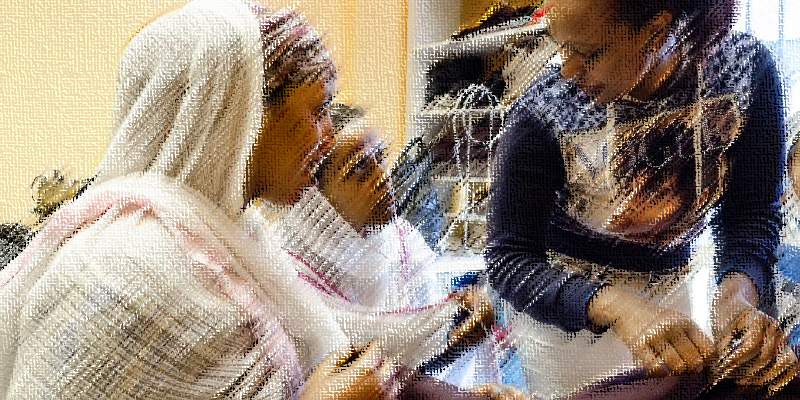 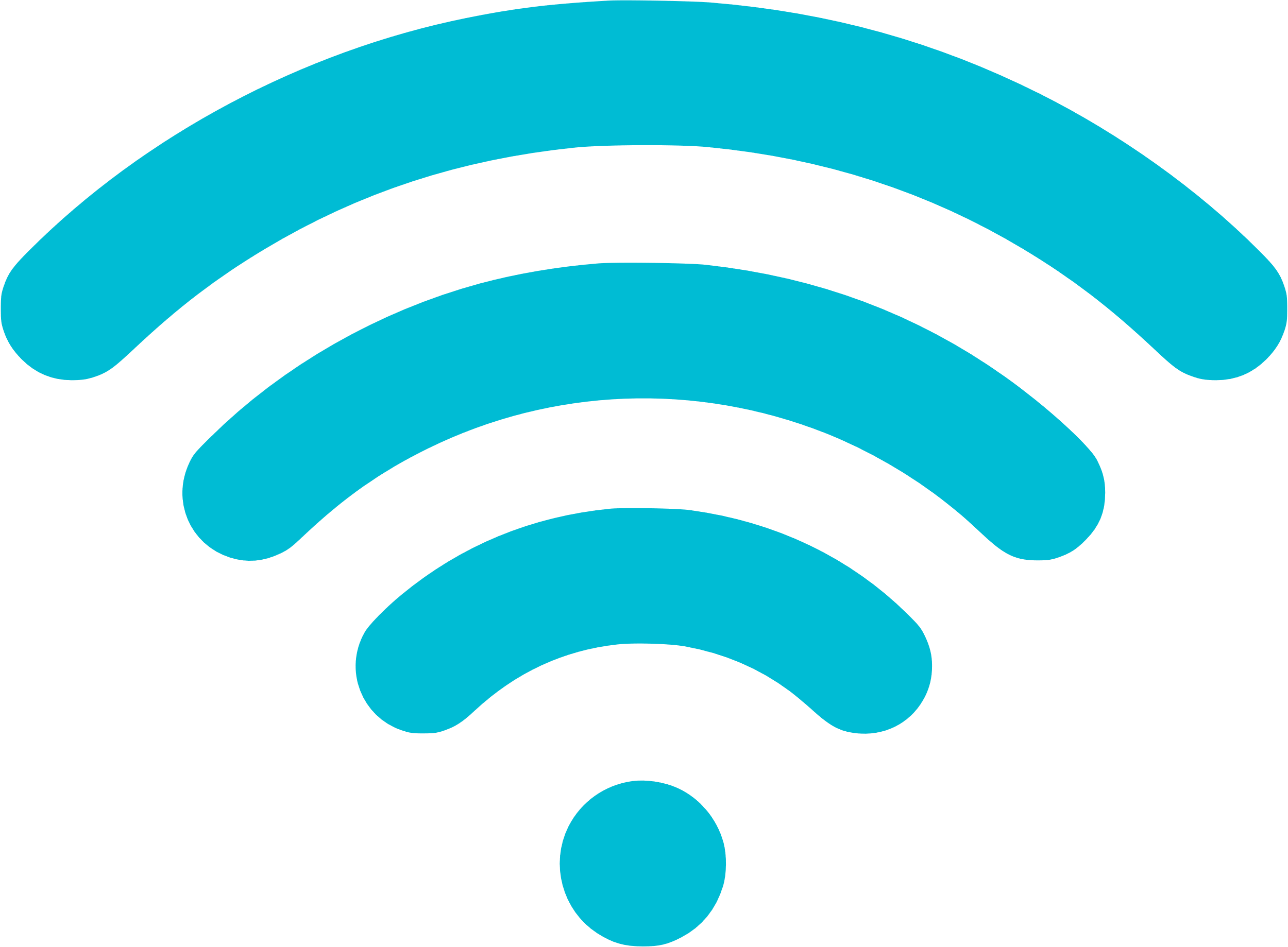 Les cours des formateurs comprennent :Kit de formation   Kit de formation de CESUR